14 Maggio 2018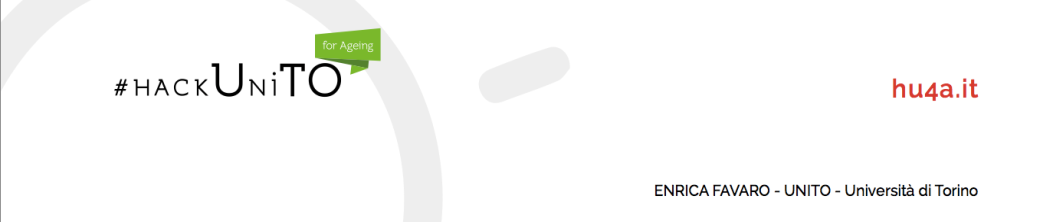 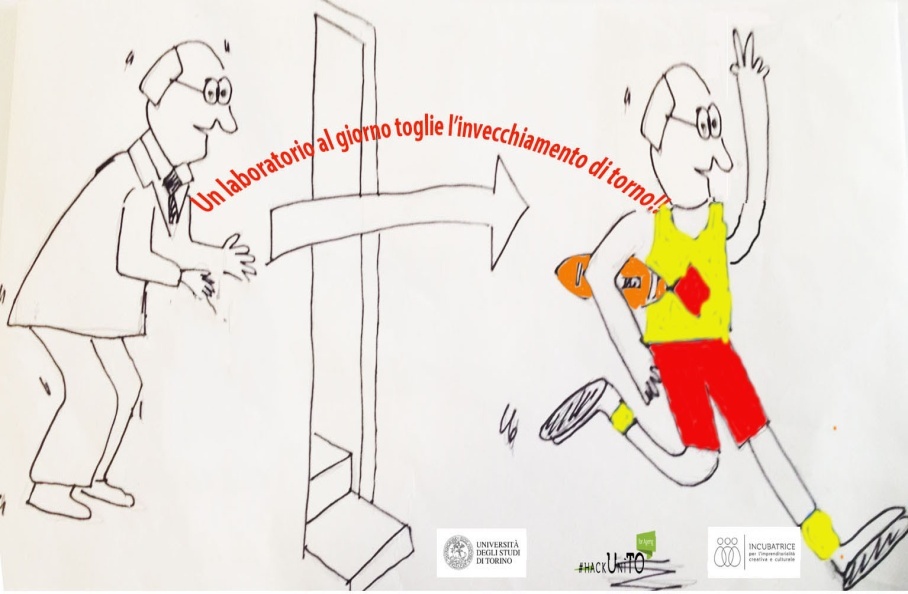 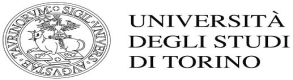 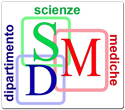 Programma della giornata conclusiva del primo anno del Progetto Terzo Tempo h. 13.45 Ritrovo dei Partecipantih. 14:00 Camminata a piedi al Parco della Mandria accompagnati da una guida del Parcoh. 16.00 Saluti Istituzionali, Consegna dei diplomi e considerazioni sul progettoEzio Ghigo, Direttore SCDU di Endocrinologia, Diabetologia e Metabolismo della Città della Salute e della Scienza di Torino, Università di Torino, Presidenza onoraria del Progetto Antonio Scarmozzino, Direttore S.C. Direzione Sanitaria Presidio Molinette, Città della salute e della Scienza di TorinoEnrica Favaro, Dipartimento Scienze Mediche, Università di Torino, Promotore e coordinatore responsabile del ProgettoStefano Camanni, Cooperativa Arnicah. 16:45 Tango che ti passa: Le neuroscienze tra movimento e divertimentoAlessandro Mauro, Dipartimento di NeuroscienzeGiorgio Roberto Merlo,  Dipartimento di Biotecnologie Molecolari e Scienze per la Saluteh. 18:00 Dalla teoria alla pratica: un laboratorio di Tangoh. 18.30 Aperitivo e concerto dei ‘Duo mille lire’ Modera Laura Aguzzi, giornalista della Stampa